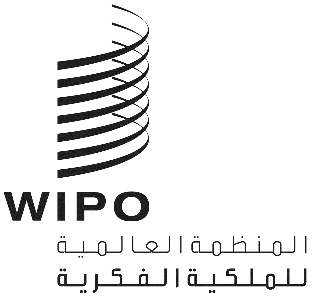 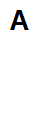 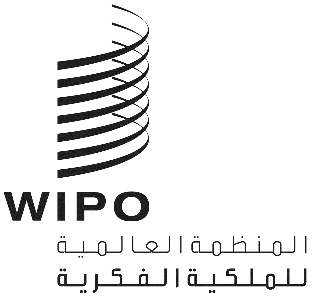 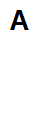 CWS/11/9الأصل: بالإنكليزيةالتاريخ: 5 أكتوبر 2023اللجنة المعنية بمعايير الويبوالدورة الحادية عشرةجنيف، من 4 إلى 8 ديسمبر 2023اقتراح مراجعة المعيار ST.61وثيقة من إعداد المكتب الدوليمعلومات أساسيةفي الدورة الثامنة للجنة المعنية بمعايير الويبو (لجنة المعايير)، اعتُمد معيار الويبو ST.61 (انظر الفقرة 28 من الوثيقة CWS/8/24). ويوفّر هذا المعيار نموذجاً موحداً يمكن أن يصف الوضع القانوني لطلب علامة تجارية قيد المعالجة في نظام التسجيل، أو لعلامة تجارية مسجلة.وخلال الدورة ذاتها، طُلب من مكاتب الملكية الفكرية تقديم جداول خرائط تبيّن التناظر بين أحداث الوضع القانوني الحالية والأحداث المحدّدة في معيار الويبو ST.61 وخطة تنفيذ مستقبلية (انظر الفقرة 30 من الوثيقة CWS/8/24). ونُشرت جداول الخرائط هذه في الجزء 3.13.7 من دليل الويبو على موقع الويبو الإلكتروني في الرابط التالي: https://www.wipo.int/
standards/en/part_07.html.ويُحدّث معيار الويبو ST.61 ضمن نطاق المهمة رقم 47، التي ينص وصفها على ما يلي:"ضمان المراجعات والتحديثات الضرورية لمعايير الويبو ST.27 وST.87 وST.61؛ وإعداد مواد مساعدة لتسهيل استخدام تلك المعايير في مجتمع الملكية الفكرية؛ ودعم فرقة عمل XML4IP لتطوير مكونات لبيانات أحداث الوضع القانوني."وتتجلّى إحدى أولويات فرقة العمل المعنية بالوضع القانوني منذ انعقاد الدورة الأخيرة للجنة المعايير في التعاون مع فرقة العمل XML4IP لإعداد عناصر لغة الترميز الموسعة (XML) من أجل تسجيل الوضع القانوني للعلامات التجارية استناداً إلى معيار الويبو ST.61. وعلى وجه الخصوص، تجسّد عملهما في استعراض محتويات المرفق الثاني، الذي يحتوي على بيانات تكميلية يمكن تدوينها بالنسبة إلى كل فئة خاصة من فئات المعيار ST.61.ودُعي خبراء عينهم مكتبا فرقتي العمل إلى اقتراح عناصر يُحتمل أن تكون غير موجودة بالنسبة إلى كل فئة من فئات الأحداث.  وعُقد اجتماع إلكتروني لهؤلاء الخبراء في أغسطس 2023 بهدف تحليل هذه المدخلات الواردة من فرقتي العمل وإعداد اقتراح لمراجعة المرفق الثاني لمعيار الويبو ST.61. المراجعة المقترحة لمعيار الويبو ST.61في إطار المهمة رقم 47، تقترح فرقة العمل المعنية بالوضع القانوني مراجعة المرفق الثاني لمعيار الويبو ST.61. وترد المراجعة المقترحة للمرفق الثاني لمعيار الويبو ST.61 في مرفق هذه الوثيقة. ويقتصر محتوى المرفق على المرفق الثاني للمعيار ST.61 ومتنه الرئيسي، ولا يتضمن المرفقات الأخرى. وتُظلّل التنقيحات التي ترد بنسق تعقب التغييرات، حيث يعني الشطب أن النص ينبغي حذفه، والتسطير أن النص ينبغي إضافته.  ويمكن تلخيص التغييرات المقترح إدخالها على المرفق الثاني لمعيار الويبو ST.61 على النحو التالي:إنّ لجنة المعايير مدعوة إلى:الإحاطة علماً بمضمون هذه الوثيقة ومرفقها؛والنظر في المراجعة المقترحة لمعيار الويبو ST.61 والموافقة عليها، كما هو مشار إليه في الفقرتين 6 و7 أعلاه، وعلى النحو الوارد في مرفق هذه الوثيقة.‏[يلي ذلك المرفق]الفئةالحدثالإضافة المقترحةAإيداع الطلبفئة العلامة التجارية (على سبيل المثال، علامة جماعية)نوع العلامة التجارية (على سبيل المثال، علامة تصويرية)Bإيقاف الطلبمعلومات المحكمةCتنشيط الطلبسبب التنشيطDالبحث والفحصنوع الفحص (على سبيل المثال، موضوعي)بيانات تقرير الفحصبيانات تقرير البحثFتسجيل العلامات التجاريةفئة العلامة التجارية (على سبيل المثال، علامة جماعية)نوع العلامة التجارية (على سبيل المثال، علامة تصويرية)Hوقف حق من حقوق الملكية الفكريةمعلومات المحكمةLطلب استعراض حق من حقوق الملكية الفكريةسبب طلب استعراض الحقRتغيير بيانات الأطرافالسلع/الخدمات المنقولة